Course work done :--------------------------------------			-----------------------------------------		                  -----------------------------------------Signature of Student			Signature of Supervisor	 	       Signature of DPGC Coordinator--------------------------------------			-----------------------------------------		               -------------------------------------------Name of Student			           	Name of Supervisor		         Name of DPGC Coordinator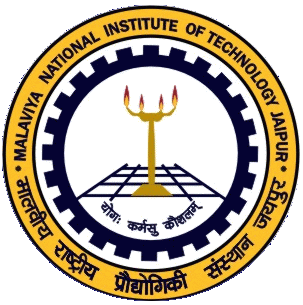 MALAVIYA NATIONAL INSTITUTE OF TECHNOLOGY JAIPUR 302017Application Form for applying for Ph.D. Course work Grade Sheet (To be submitted by those students, who have not yet received it)MALAVIYA NATIONAL INSTITUTE OF TECHNOLOGY JAIPUR 302017Application Form for applying for Ph.D. Course work Grade Sheet (To be submitted by those students, who have not yet received it)MALAVIYA NATIONAL INSTITUTE OF TECHNOLOGY JAIPUR 302017Application Form for applying for Ph.D. Course work Grade Sheet (To be submitted by those students, who have not yet received it)MALAVIYA NATIONAL INSTITUTE OF TECHNOLOGY JAIPUR 302017Application Form for applying for Ph.D. Course work Grade Sheet (To be submitted by those students, who have not yet received it)PERSONAL DETAILS OF STUDENTSName (in CAPITAL)Name (in CAPITAL)                                                                                           ID No.:                                                                                             ID No.:                                                                                             ID No.:  PERSONAL DETAILS OF STUDENTSDepartmentDepartmentFull Time/ Part Time []Course:  Ph.D.PERSONAL DETAILS OF STUDENTSGenderGender       Male / Female    []                          Date of Birth:Semester: PERSONAL DETAILS OF STUDENTSFather’s NameFather’s NamePERSONAL DETAILS OF STUDENTSContact detailsContact detailsPERSONAL DETAILS OF STUDENTSContact detailsContact details                                                                              PIN:                                                                              PIN:                                                                              PIN:PERSONAL DETAILS OF STUDENTSContact detailsContact detailsTel No. with STD Code:                                   Mobile No. (Father):Tel No. with STD Code:                                   Mobile No. (Father):Tel No. with STD Code:                                   Mobile No. (Father):PERSONAL DETAILS OF STUDENTSContact detailsContact detailsE-mail ID                                                          Mobile No. Student: E-mail ID                                                          Mobile No. Student: E-mail ID                                                          Mobile No. Student: S.No.Course CodeCourse NameCreditSemesterSessionGrade AwardedSignature of Course Coordinator